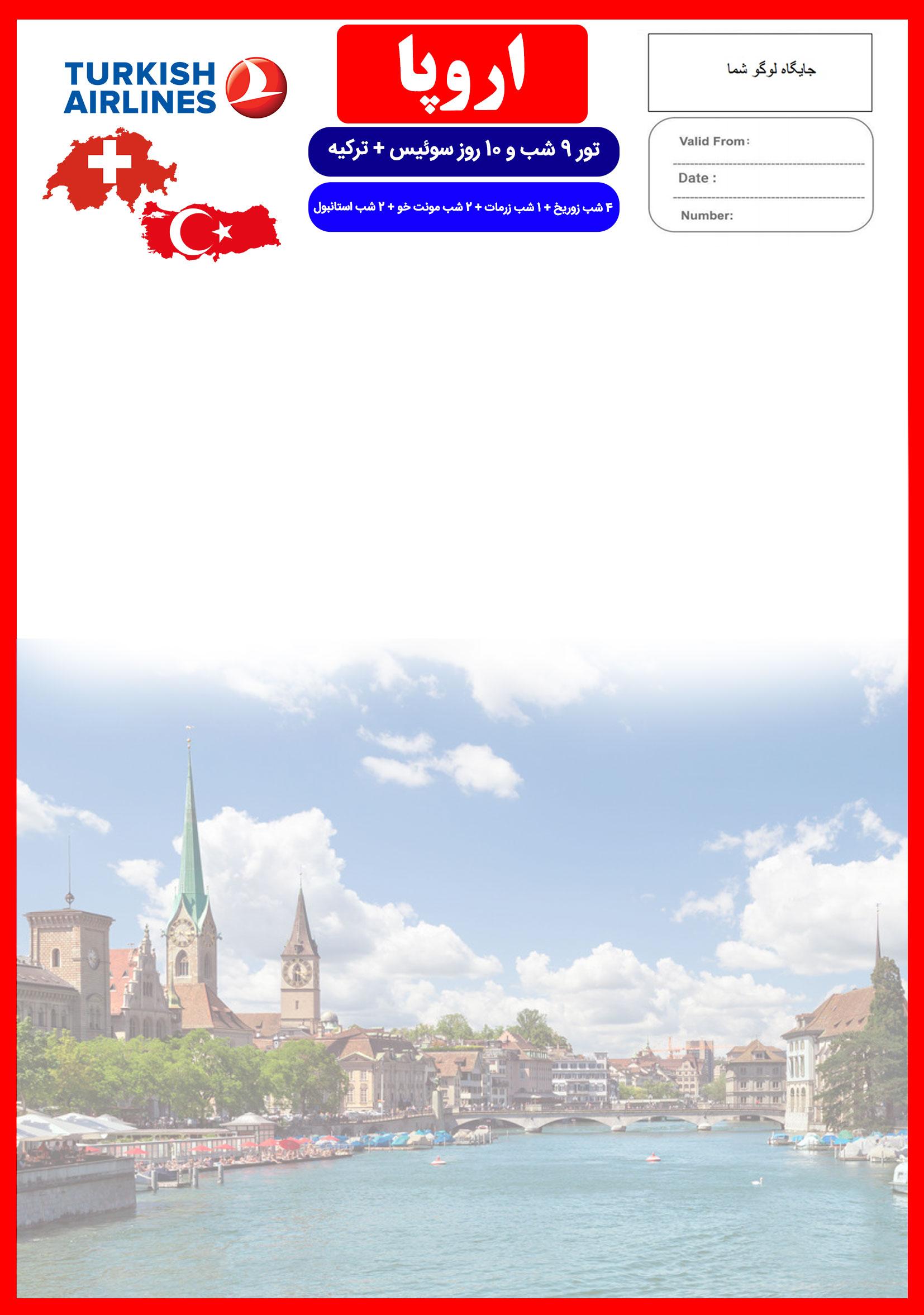 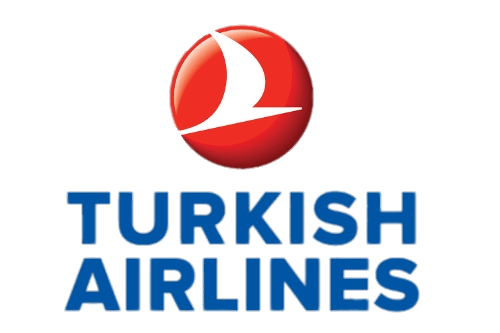 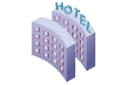 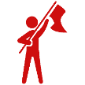 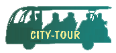 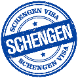 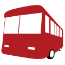 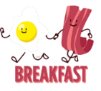 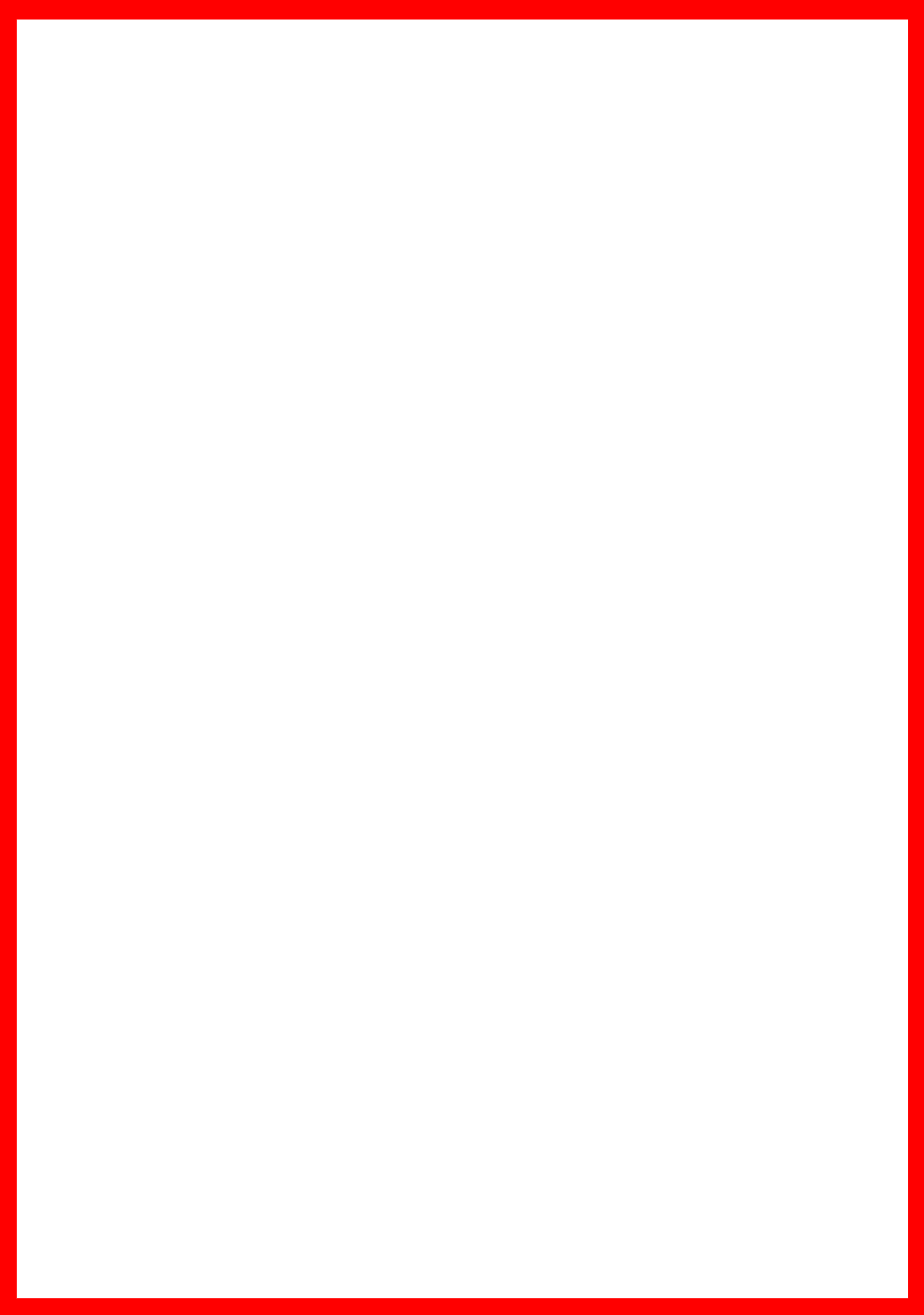 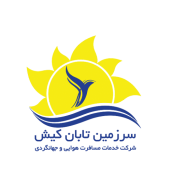 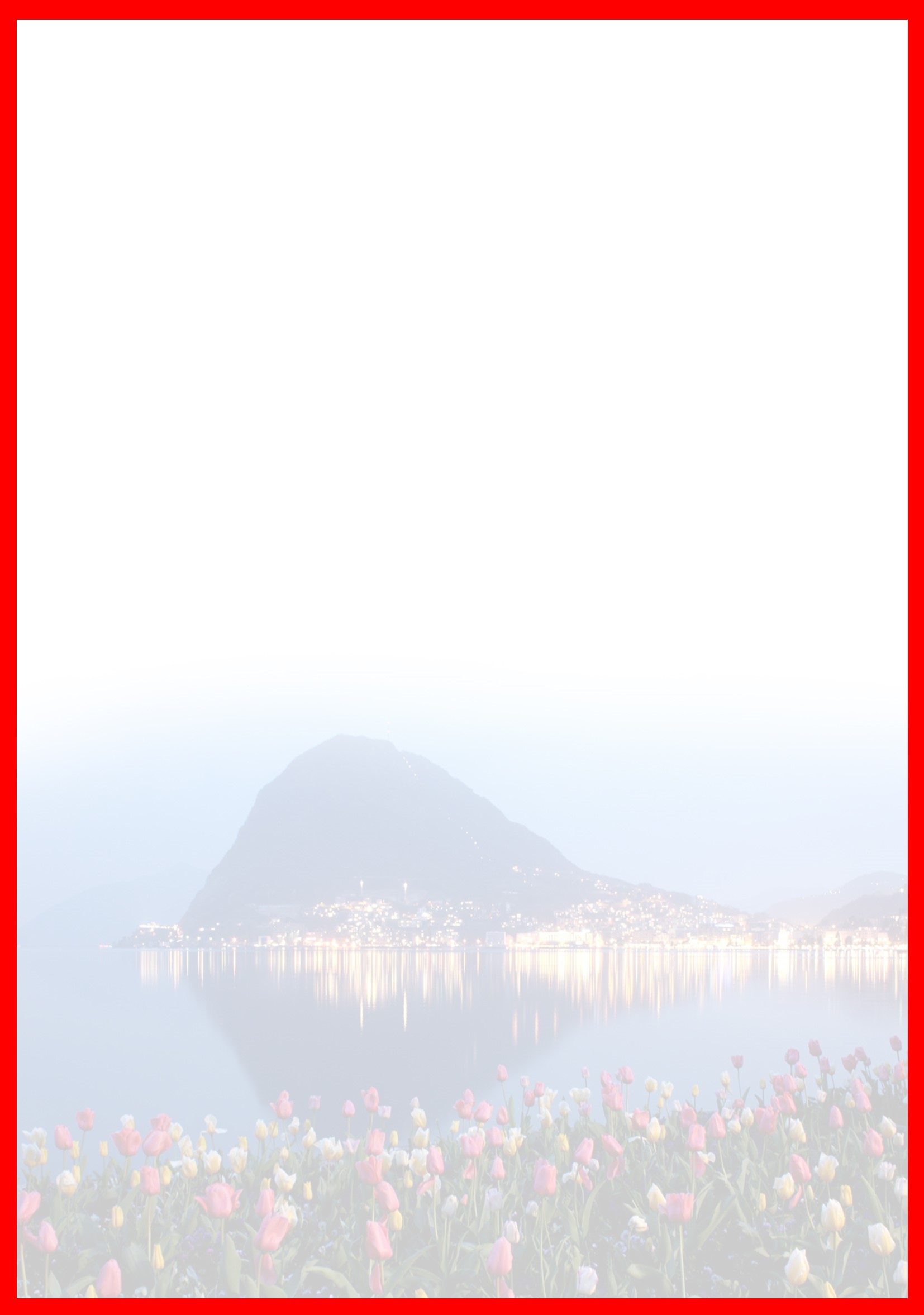 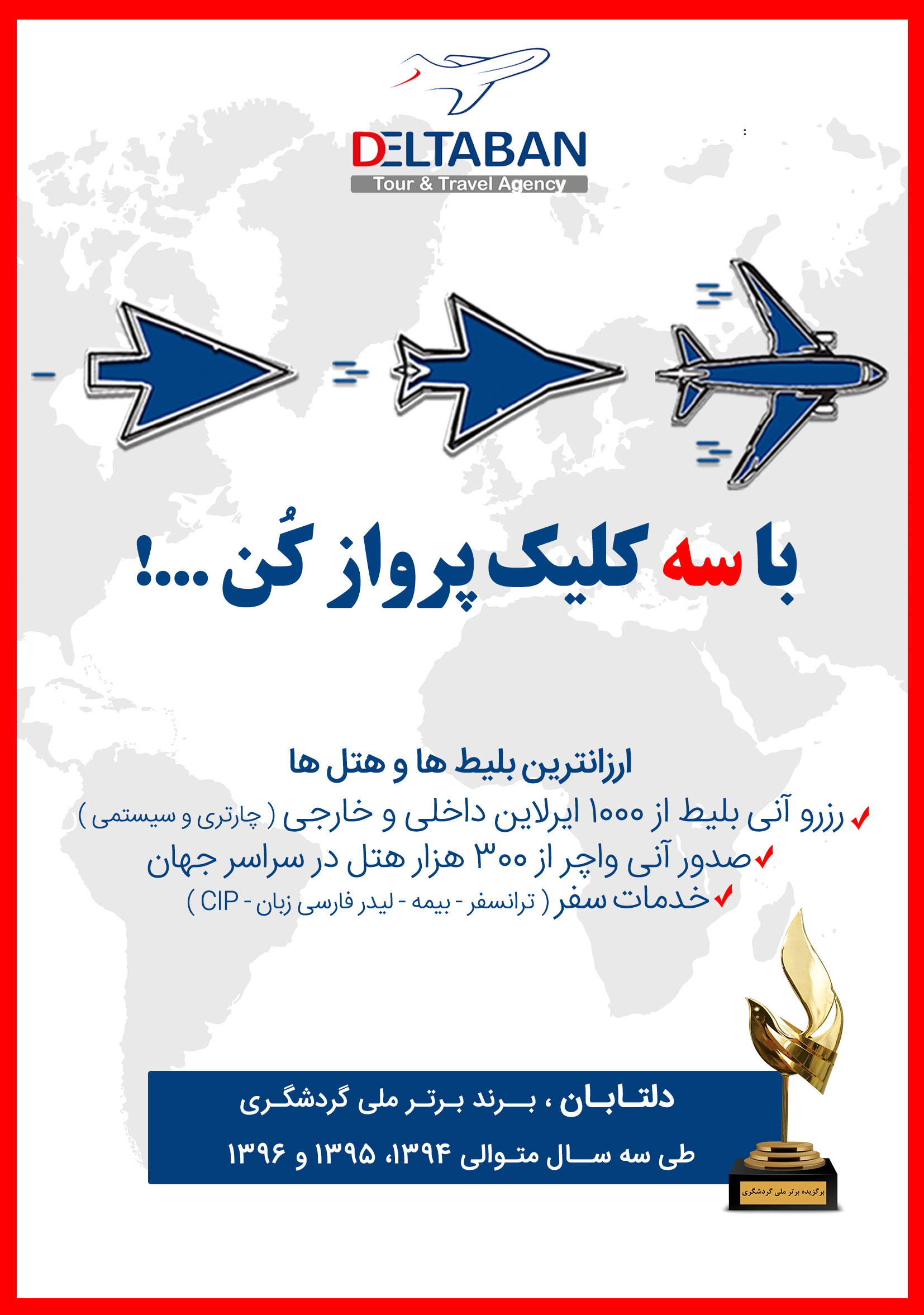 هتلدرجهشهرتعدادشبنفر در اتاق دو تخته (نفر اضافه)نفر در اتاق یک تختهکودک با تخت (12-4 سال)کودک بی تخت(4-2 سال)نوزادRenaissance Zurich TowerMont Cervin PalaceRoyal Plaza Montreux & SpaElit World5*تاپزوریخزرماتمونت خواستانبول4 شب1 شب2 شب2 شب2,190 یورو+7, 900,0002,730 یورو+7, 900,0001,765 یورو+6,900,000930 یورو+6,900,000325 یورو+1,900,000رفت22 شهریورحرکت از تهرانورود به استانبولشماره پروازحرکت از استانبولورود به زوریخشماره پروازشرکت هواپیماییرفت22 شهریور07:3509:25(TK879)11:5013:45(TK1913)ترکیش ایرزوریخ به استانبول29 شهریورحرکت از زوریخحرکت از زوریخورود به  استانبولورود به  استانبولشماره پروازشماره پروازشرکت هواپیماییزوریخ به استانبول29 شهریور19:3019:3023:2523:25(TK1910)(TK1910)ترکیش  ایربرگشت31 شهریورحرکت از استانبولحرکت از استانبولورود به تهرانورود به تهرانشماره پروازشماره پروازشرکت هواپیماییبرگشت31 شهریور21:0021:0000:4000:40(TK874)(TK874)ترکیش  ایرروز اول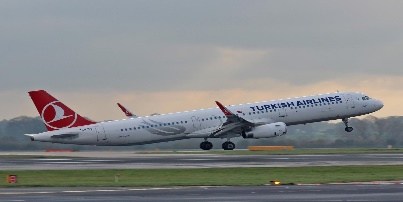 روز دوم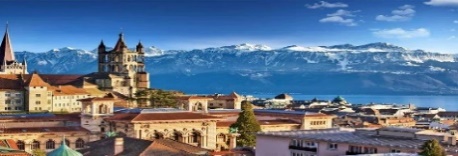 روز سوم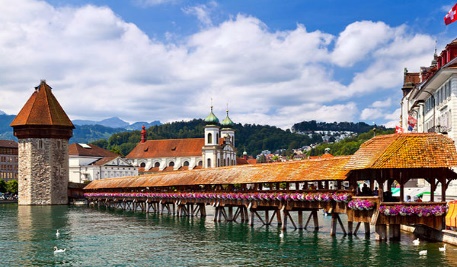 روز چهارم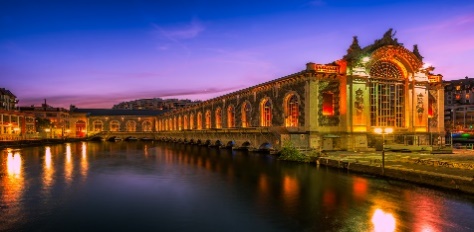 روز پنجم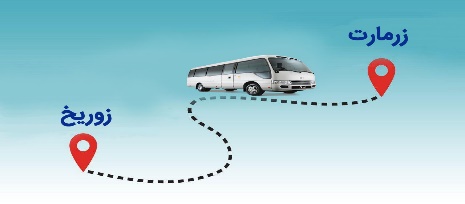 روز ششم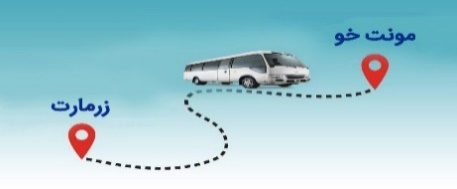 روز هفتم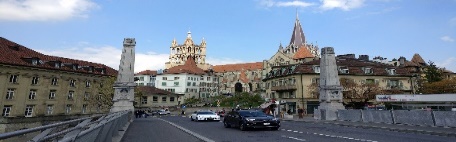 روز هشتم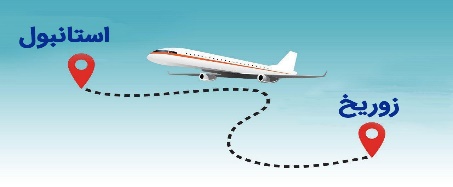 روز نهم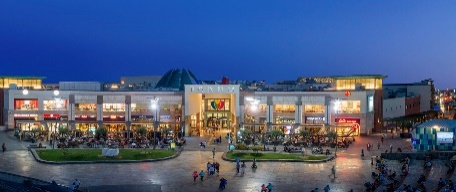 روز دهم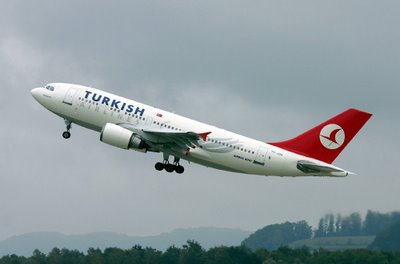 